Language Proficiency Testing Vendor Application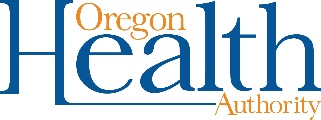 OREGON HEALTH AUTHORITY
Office of Equity and Inclusion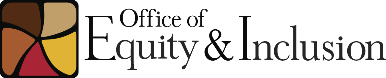 Information required from applicantInformation required from applicantGeneral, security and test administrationGeneral, security and test administrationIs the test proctored and the candidate’s identify verified? Yes      NoDescribe the proctoring method and options:Describe the proctoring method and options:Language proficiencyLanguage proficiencyIs the test based on the Interagency Language Roundtable (ILR), Common European Framework of Reference for Languages (CEFR) or American Council on the Teaching of Foreign Languages (ACTFL) proficiency scale? Yes      NoIf yes, explain how the test was verified against the ILR, CEFR or ACTFL scale:If yes, explain how the test was verified against the ILR, CEFR or ACTFL scale:If the test is not based on the ILR, CEFR or ACTFL scale, please describe possible scores and scoring criteria as follows: The skills a person possesses or the situations in which he or she functions effectivelyThe accuracy of their communication, and A native speaker’s ease of understanding of the language at each level.If the test is not based on the ILR, CEFR or ACTFL scale, please describe possible scores and scoring criteria as follows: The skills a person possesses or the situations in which he or she functions effectivelyThe accuracy of their communication, and A native speaker’s ease of understanding of the language at each level.EffectivenessEffectivenessHow has the effectiveness been researched before being launched?How has the effectiveness been researched before being launched?How has it been verified after being in use?How has it been verified after being in use?Rater and tester qualificationsRater and tester qualificationsPlease list minimum and desired qualifications for testers and raters (educational background, language proficiency and experience):Please list minimum and desired qualifications for testers and raters (educational background, language proficiency and experience):Rater and tester training Rater and tester training Please describe prerequisites, length and type of training for raters and testers in your program:Please describe prerequisites, length and type of training for raters and testers in your program:Please describe qualifications of the trainers of the raters and testers:Please describe qualifications of the trainers of the raters and testers:How is the reliability of the raters and testers verified?How is the reliability of the raters and testers verified?Inter-rater reliability Inter-rater reliability Are tests validated for reliability on a regular basis? Yes      NoPlease describe process, frequency and supporting research:Please describe process, frequency and supporting research: